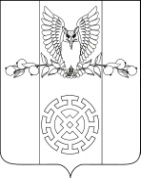 ПОСТАНОВЛЕНИЕАДМИНИСТРАЦИИ КУЙБЫШЕВСКОГО СЕЛЬСКОГО ПОСЕЛЕНИЯ СТАРОМИНСКОГО РАЙОНАот 10 октября  2018 года                                                                              №97х. Восточный СосыкОб утверждении отчета об исполнении бюджета Куйбышевского сельского поселения Староминского района за  9 месяцев 2018 года           Рассмотрев и обсудив представленную информацию об исполнении бюджета Куйбышевского сельского поселения за 9 месяцев 2018 года, на основании  статьи 264.2  Бюджетным кодексом Российской Федерации,   п.8 статьи 28 Решения Совета Куйбышевского сельского поселения  Староминского района  от 07.11.2014 года № 3/6 «Об утверждении Положения о бюджетном процессе в Куйбышевском сельском поселении Староминского района» п о с т а н о в л я ю:Утвердить отчет об исполнении бюджета Куйбышевского сельского поселения Староминского района за 9 месяцев 2018 года согласно приложению к настоящему постановлению.Контроль за выполнением настоящего постановления возложить на  ведущего специалиста администрации Куйбышевского сельского поселения Староминского района  Ткаченко Н.А.3. Постановление вступает в силу со дня его подписания.Глава Куйбышевского сельского поселения                                                                          С.С.ПетренкоВедущий специалист  администрации Куйбышевского сельского поселения                                                                                           Н.А.Ткаченко     ПРИЛОЖЕНИЕ№1УТВЕРЖДЕНОПостановлением администрации Куйбышевского сельскогоСтароминского района от 10.10.2018 года №97Отчет об исполнении бюджета   Куйбышевского сельского поселения Староминского районаза 9 месяцев 2018 годаНаименование органа, организующего исполнение бюджета: Администрация Куйбышевского сельского поселения Староминского районаНаименование публично-правового образования:  Куйбышевское  сельское поселение Староминского районаПериодичность: квартальнаяЕдиница измерения: руб.1. Доходы бюджетаНаименование показателяКод строкиКод дохода по бюджетной классификацииУтвержденные бюджетные назначенияИсполненоНеисполненные назначения123456Доходы бюджета всего, в т.ч.010х12 847 800,007 239 239,285 608 560,72Доходы от уплаты акцизов на дизельное топливо, подлежащие распределению между бюджетами субъектов Российской Федерации и местными бюджетами с учетом установленных дифференцированных нормативов отчислений в местные бюджеты010100 10302230 01 0000 110455 000,00430 507,4224 492,58Доходы от уплаты акцизов на моторные масла для дизельных и (или) карбюраторных (инжекторных) двигателей, подлежащие распределению между бюджетами субъектов Российской Федерации и местными бюджетами с учетом установленных дифференцированных нормативов отчислений в местные бюджеты010100 10302240 01 0000 11010 000,003 904,796 095,21Доходы от уплаты акцизов на автомобильный бензин, подлежащие распределению между бюджетами субъектов Российской Федерации и местными бюджетами с учетом установленных дифференцированных нормативов отчислений в местные бюджеты010100 10302250 01 0000 110738 000,00650 600,7487 399,26Доходы от уплаты акцизов на прямогонный бензин, подлежащие распределению между бюджетами субъектов Российской Федерации и местными бюджетами с учетом установленных дифференцированных нормативов отчислений в местные бюджеты010100 10302260 01 0000 110-57 900,00-96 432,01-Денежные взыскания (штрафы) за нарушение законодательства Российской Федерации о контрактной системе в сфере закупок товаров, работ, услуг для обеспечения государственных и муниципальных нужд для нужд сельских поселений010161 11633050 10 0000 14042 000,0044 455,13-Налог на доходы физических лиц с доходов, источником которых является налоговый агент, за исключением доходов, в отношении которых исчисление и уплата налога осуществляются в соответствии со статьями 227, 227.1 и 228 Налогового кодекса Российской Федерации010182 10102010 01 0000 1101 221 000,001 053 802,38167 197,62Налог на доходы физических лиц с доходов, полученных физическими лицами в соответствии со статьей 228 Налогового Кодекса Российской Федерации010182 10102030 01 0000 110--20 057,44-Единый сельскохозяйственный налог010182 10503010 01 0000 11065 000,0039 688,5025 311,50Налог на имущество физических лиц, взимаемый по ставкам, применяемым к объектам налогообложения, расположенным в границах сельских поселений010182 10601030 10 0000 110407 000,0077 528,38329 471,62Земельный налог с организаций, обладающих земельным участком, расположенным в границах сельских поселений010182 10606033 10 0000 1102 426 000,001 902 780,89523 219,11Земельный налог с физических лиц, обладающих земельным участком, расположенным в границах сельских поселений010182 10606043 10 0000 1102 234 000,00795 493,901 438 506,10Денежные взыскания (штрафы) за нарушение бюджетного законодательства (в части бюджетов сельских поселений)010910 11618050 10 0000 14020 000,0020 000,000,00Дотации бюджетам сельских поселений на выравнивание бюджетной обеспеченности010992 20215001 10 0000 151656 200,00492 153,95164 046,05Прочие субсидии бюджетам сельских поселений010992 20229999 10 0000 1511 686 600,001 103 634,50582 965,50Субвенции бюджетам сельских поселений на выполнение передаваемых полномочий субъектов Российской Федерации010992 20230024 10 0000 1513 800,003 800,000,00Субвенции бюджетам сельских поселений на осуществление первичного воинского учета на территориях, где отсутствуют военные комиссариаты010992 20235118 10 0000 151201 100,00150 825,0050 275,00Прочие межбюджетные трансферты, передаваемые бюджетам сельских поселений010992 20249999 10 0000 1512 740 000,00586 553,152 153 446,85Перечисления из бюджетов сельских поселений (в бюджеты поселений) для осуществления возврата (зачета) излишне уплаченных или излишне взысканных сумм налогов, сборов и иных платежей, а также сумм процентов за несвоевременное осуществление такого возврата и процентов, начисленных на излишне взысканные суммы010992 20805000 10 0000 180-0,00-                         2. Расходы бюджета                         2. Расходы бюджета                         2. Расходы бюджета                         2. Расходы бюджета                         2. Расходы бюджета                         2. Расходы бюджетаНаименование показателяКод строкиКод расхода по бюджетной классификацииУтвержденные бюджетные назначенияИсполненоНеисполненные назначенияРасходы бюджета всего, в т.ч.200х13 556 004,587 341 723,226 214 281,36Фонд оплаты труда государственных (муниципальных) органов200992 0102 5100000190 121338 251,00288 480,4049 770,60Взносы по обязательному социальному страхованию на выплаты денежного содержания и иные выплаты работникам государственных (муниципальных) органов200992 0102 5100000190 129146 349,0068 723,5677 625,44Уплата иных платежей200992 0102 5100000190 853700,00612,0687,94Фонд оплаты труда государственных (муниципальных) органов200992 0104 5110100190 1211 387 345,001 243 052,35144 292,65Взносы по обязательному социальному страхованию на выплаты денежного содержания и иные выплаты работникам государственных (муниципальных) органов200992 0104 5110100190 129600 255,00318 317,29281 937,71Прочая закупка товаров, работ и услуг200992 0104 5110100190 244115 795,4265 293,2950 502,13Уплата налога на имущество организаций и земельного налога200992 0104 5110100190 85120 000,0019 364,00636,00Уплата прочих налогов, сборов200992 0104 5110100190 8521 000,00854,00146,00Уплата иных платежей200992 0104 5110100190 85367 000,0064 934,122 065,88Прочая закупка товаров, работ и услуг200992 0104 5110160190 2443 800,003 800,000,00Прочая закупка товаров, работ и услуг200992 0104 9910010040 244139 500,00100 434,6239 065,38Иные межбюджетные трансферты200992 0106 5120120190 54080 000,00-80 000,00Резервные средства200992 0111 5130210490 8700,00--Прочая закупка товаров, работ и услуг200992 0113 0200110070 24410 000,00-10 000,00Прочая закупка товаров, работ и услуг200992 0113 0600110070 244141 000,00140 124,00876,00Прочая закупка товаров, работ и услуг200992 0113 0700110070 24476 800,0048 200,0028 600,00Прочая закупка товаров, работ и услуг200992 0113 5140010090 244100 000,0091 647,008 353,00Прочая закупка товаров, работ и услуг200992 0113 5150110070 2440,00--Прочая закупка товаров, работ и услуг200992 0113 5160110070 2440,00--Прочая закупка товаров, работ и услуг200992 0113 5180100190 244250 000,00193 600,9956 399,01Прочая закупка товаров, работ и услуг200992 0113 5180160190 244-0,00-Прочая закупка товаров, работ и услуг200992 0113 9910010040 244110 000,0064 265,0045 735,00Фонд оплаты труда государственных (муниципальных) органов200992 0203 5110151180 121140 368,00115 841,0024 527,00Взносы по обязательному социальному страхованию на выплаты денежного содержания и иные выплаты работникам государственных (муниципальных) органов200992 0203 5110151180 12960 732,0034 984,0025 748,00Прочая закупка товаров, работ и услуг200992 0309 1000110200 2440,00--Прочая закупка товаров, работ и услуг200992 0309 1000210200 2440,00--Прочая закупка товаров, работ и услуг200992 0309 1400110070 24410 000,00-10 000,00Прочая закупка товаров, работ и услуг200992 0309 1500110070 24410 000,00-10 000,00Прочая закупка товаров, работ и услуг200992 0314 1010310180 2440,00--Прочая закупка товаров, работ и услуг200992 0409 1300110070 2441 129 740,00-1 129 740,00Прочая закупка товаров, работ и услуг200992 0409 5510110170 24415 360,0015 360,000,00Прочая закупка товаров, работ и услуг200992 0412 1200110070 24420 000,00-20 000,00Прочая закупка товаров, работ и услуг200992 0412 1600110070 2440,00--Бюджетные инвестиции в объекты капитального строительства государственной (муниципальной) собственности200992 0502 0300110070 414116 909,16-116 909,16Бюджетные инвестиции в объекты капитального строительства государственной (муниципальной) собственности200992 0502 0301000700 4140,00--Прочая закупка товаров, работ и услуг200992 0502 2500110070 2440,00--Иные субсидии юридическим лицам (кроме некоммерческих организаций), индивидуальным предпринимателям, физическим лицам производителям товаров, работ, услуг200992 0502 5190110040 8141 240 000,00-1 240 000,00Прочая закупка товаров, работ и услуг200992 0502 9910010040 244278 400,00154 523,34123 876,66Бюджетные инвестиции в объекты капитального строительства государственной (муниципальной) собственности200992 0502 9910010040 41430 500,0030 500,000,00Прочая закупка товаров, работ и услуг200992 0503 0110110260 244100 000,0080 251,0019 749,00Прочая закупка товаров, работ и услуг200992 0503 0500110070 244155 000,00-155 000,00Прочая закупка товаров, работ и услуг200992 0503 0900110070 244100 000,00-100 000,00Прочая закупка товаров, работ и услуг200992 0503 0960121160 2440,00--Прочая закупка товаров, работ и услуг200992 0503 1100110700 244607 200,00586 792,8120 407,19Исполнение судебных актов Российской Федерации и мировых соглашений по возмещению причиненного вреда200992 0503 1100110700 8313 000,002 767,98232,02Прочая закупка товаров, работ и услуг200992 0503 1100110800 244289 600,00253 174,8536 425,15Исполнение судебных актов Российской Федерации и мировых соглашений по возмещению причиненного вреда200992 0503 1100110800 83120 000,0017 812,692 187,31Прочая закупка товаров, работ и услуг200992 0503 1400110700 2440,00--Прочая закупка товаров, работ и услуг200992 0503 9910010040 244220 600,00-220 600,00Прочая закупка товаров, работ и услуг200992 0707 1000110070 24430 000,00-30 000,00Прочая закупка товаров, работ и услуг200992 0707 1500110070 2440,00--Фонд оплаты труда учреждений200992 0801 04102S0120 1111 357 143,00637 806,47719 336,53Взносы по обязательному социальному страхованию на выплаты по оплате труда работников и иные выплаты работникам учреждений200992 0801 04102S0120 119409 857,00181 111,35228 745,65Фонд оплаты труда учреждений200992 0801 5210000590 111909 317,00849 431,5959 885,41Взносы по обязательному социальному страхованию на выплаты по оплате труда работников и иные выплаты работникам учреждений200992 0801 5210000590 119466 983,00184 218,77282 764,23Прочая закупка товаров, работ и услуг200992 0801 5210000590 244498 100,00427 444,9470 655,06Исполнение судебных актов Российской Федерации и мировых соглашений по возмещению причиненного вреда200992 0801 5210000590 83130 000,0028 458,761 541,24Уплата иных платежей200992 0801 5210000590 85310 200,006 362,343 837,66Прочая закупка товаров, работ и услуг200992 0801 5210060050 244600 000,00600 000,000,00Фонд оплаты труда учреждений200992 0801 5310000590 111132 131,00109 614,5522 516,45Взносы по обязательному социальному страхованию на выплаты по оплате труда работников и иные выплаты работникам учреждений200992 0801 5310000590 11957 169,0033 103,6124 065,39Прочая закупка товаров, работ и услуг200992 0801 5310000590 2445 000,00-5 000,00Уплата иных платежей200992 0801 5310000590 8533 000,00850,282 149,72Прочая закупка товаров, работ и услуг200992 0801 9910010040 244691 000,00120 665,57570 334,43Пособия, компенсации и иные социальные выплаты гражданам, кроме публичных нормативных обязательств200992 1003 5040010310 321170 000,00133 419,0036 581,00Пособия, компенсации и иные социальные выплаты гражданам, кроме публичных нормативных обязательств200992 1003 5111004000 3210,00--Прочая закупка товаров, работ и услуг200992 1202 0800110070 24420 000,00-20 000,00Прочая закупка товаров, работ и услуг200992 1202 0801000700 2440,00--Прочая закупка товаров, работ и услуг200992 1202 9910010040 24430 000,0025 077,964 922,04Обслуживание муниципального долга200992 1301 5150110150 730900,00447,68452,32Результат исполнения бюджета (дефицит\ профицит)450х-708 204,58-102 483,94х   3. Источники финансирования дефицита бюджета   3. Источники финансирования дефицита бюджета   3. Источники финансирования дефицита бюджета   3. Источники финансирования дефицита бюджета   3. Источники финансирования дефицита бюджета   3. Источники финансирования дефицита бюджетаНаименование показателяКод строкиКод источника финансирования дефицита бюджета по бюджетной классификацииУтвержденные бюджетные назначенияИсполненоНеисполненные назначенияИсточники финансирования дефицита бюджета - всего500х708 204,58102 483,94х     в том числе:источники внутреннего финансирования бюджета, из них:520х612 000,00612 000,000,00Получение кредитов от других бюджетов бюджетной системы Российской Федерации бюджетами сельских поселений в валюте Российской Федерации520992 01030100 10 0000 7101 407 600,001 407 600,000,00Погашение бюджетами сельских поселений кредитов от других бюджетов бюджетной системы Российской Федерации в валюте Российской Федерации520992 01030100 10 0000 810-795 600,00-795 600,000,00источники внешнего финансирования бюджета, из них:620х---Изменение остатков средств70001050000 00 0000 00096 204,58-509 516,06605 720,64     увеличение остатков средств710992 01050201 10 0000 510-14 255 400,00-8 671 598,19х     уменьшение остатков средств720992 01050201 10 0000 61014 351 604,588 162 082,13х